关于2021年高低压配电房供配电维保服务项目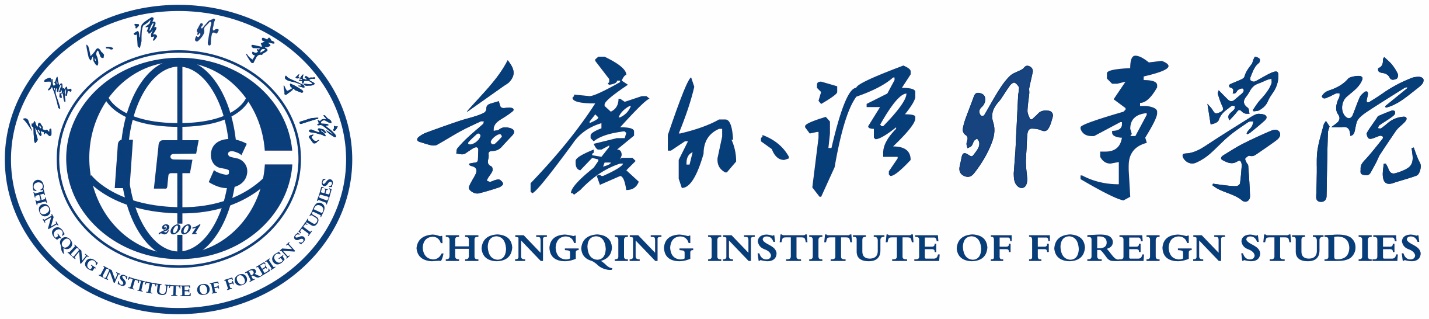 公开询价邀请函项目编号：ZWC-2021047项目名称：2021年高低压配电房供配电维保服务项目一、询价邀请函重庆外语外事学院始建于2001年，是纳入国家普通高等教育招生计划、具有学士学位授予权的全日制普通本科高等学校。学校占地面积1572亩，学生规模约1.5万人。根据需要，对2021年生化池清理服务项目进行公开询价，欢迎国内合格参与人参与。一、项目说明项目编号：ZWC-2021047项目名称：2021年高低压配电房供配电维保服务项目数量及主要技术要求:详见《公开询价项目介绍》。参与人资格标准：（1）参与人应具备独立法人资格，具有电力工程施工总承包叁级以上（含叁级）资质或输变电工程专业承包叁级以上（含叁级）资质；。（2）参与人应在重庆市范围有固定售后服务机构，具备相应的服务能力。（3）参与人应遵守中国的有关法律、法规和规章的规定。（4）参与单位应具有三年以上（包括三年）3个以上同类项目的服务应用成功案例（提供文字或图片),近三年未发生重大安全或质量事故。（5）参与单位具有良好的商业信誉和健全的财务会计制度；（6）参与人有依法缴纳税金的良好记录；（7）参与人应提供下列资格证明文件，否则其响应文件将被拒绝：1）营业执照副本、税务登记证副本、组织机构代码证副本(三证合一的只需提供带有社会信用代码的营业执照)；2）授权代理商需提供厂家授权证明；3）2020年公司财务报表及纳税证明；社会保障资金的缴纳记录证明。注：参与人提交的以上要求的文件或证明的复印件应是最新（有效）、清晰，注明“与原件一致”并加盖参与人公章，并有原件备查。报价响应文件递交方式：密封报价并使用现场报送或邮寄报送。报价响应文件递交截止时间：2021年8月2日下午16:00前（以参与人快递寄出时间为准）。报价响应文件递交地点：渝北区回兴龙石路18号学院办公楼二楼202室。联系人：喻峻          联系电话：18502371287项目答疑人：聂平      联系电话：13002367326注：响应文件按以上地址送达二、参与人须知1.所有货物及施工改造服务等均以人民币报价；2.报价响应文件2份，报价响应文件必须用A4幅面纸张打印，须由参与人填写并加盖公章（正本1份副本1份）；3.报价响应文件用不退色墨水书写或打印，因字迹潦草或表达不清所引起的后果由参与人自负；4.报价响应文件及所有相关资料需同时进行密封处理，并在密封处加盖公章，未做密封处理及未加盖公章的视为无效报价；5.一个参与人只能提交一个报价响应文件。但如果参与人之间存在下列互为关联关系情形之一的，不得同时参加本项目报价：(1) 法定代表人为同一人的两个及两个以上法人；(2) 母公司、直接或间接持股50％及以上的被投资公司;(3) 均为同一家母公司直接或间接持股50％及以上的被投资公司。三、售后服务要求在质保期内,若出现生化池污水外溢、公共排污管道堵塞等异常情况,须在12小时内到达处理及时到场维修,如因延误或处理不当造成的损失,应承担相应的责任。四、确定成交参与人标准及原则：符合采购需求、质量和服务要求,经过磋商所报价格为合理价格的参与人为成交参与人，最低报价不作为成交的保证。本项目监督投诉部门：中教集团内控部；投诉电话： 0791-88102608；投诉邮箱：Neikongbu@educationgroup.cn本项目最终成交结果会在中教集团后勤贤知平台“中标信息公示”板块公示，网址：www.ceghqxz.com二、公开询价项目介绍项目简介一、项目名称：2020年高低压配电房供配电维保服务项目二、项目地点：重庆市渝北区龙石路18号（渝北校区）、重庆市綦江区文龙街道学府路1号（綦江校区）。三、项目概况：高低压配电房维保服务内容一、设施、设备维保服务地点和范围1.1地点四川外国语大学重庆南方翻译学院渝北、綦江两校区。1.2 范围1.2.1 渝北校区设备、设施范围：足球场配电室、图书馆配电室、红钥匙艺术楼配电室、8-2号宿舍楼配电室。具体设备、设施：（1）高压柜24台；（2）变压器7台（800KVA 2台，1000KVA 2台，1250KVA 3台）；（3）继电保护、自动装置25台；（4）10KV 电力电缆12根；（5）直流屏系统4套；（6）低压柜（含电容柜）及出线49台；（7）低压封闭母线12段。1.2.2 綦江校区设备、设施范围：实训楼配电室、教学楼配电室、体育馆配电室、一食堂配电室、体育馆开闭所。具体设备、设施：（1）高压柜31台；（2）变压器6台（800KVA 2台，1000KVA 2台，1250KVA 2台）；（3）继电保护、自动装置25台；（4）10KV 电力电缆7根；（5）直流屏系统5套；（6）低压柜（含电容柜）及出线56台；（7）低压封闭母线2段。系统分项报价按提供询价表自行计算填写。注:以上设备仅是配电房主要设备统计,为方便投标人报价参考使用,投标人应根据图纸并至现场踏勘实际情况进行响应报价。1.2.3 维保服务期限：12个月。二、维保服务内容及要求2.1 服务内容甲乙双方约定，由乙方对配电房的安全、正常运行负责，主要服务内容包括配电房设备提供日常的维护、检修、保养和应急抢修；包括高压柜、真空断路器、避雷器、变压器、两段高低压母线及系统其它相关设备检测、检修、保养维护、接地检测、安全工器具检测、设备运行安全维护等工作。依照《电气设备预防性试验规程》（DL/T596-1996）及其他相关规定，对配电房电气设备进行预防性试验，完成年度保养项目，并做好维护保养记录，并向使用单位出具预防性试验报告、维保服务报告。对具有预见性易损坏配件及故障损坏部件的及时更换；配电房设备故障或事故的应急处置；配电房年度检验、维护、优化等相关工作。2.1.1 高压配电柜1.每月一次对电气设备进行检查： （1）检查母线接头处有无变形，有无放电变黑痕迹，紧固连接螺栓，螺栓若有生锈应予以更换，确保接头连接紧密；检查母线上绝缘子有无松动和损坏。（2）柜内的机械闭锁，电气闭锁应动作准确、可靠，开关小车推拉应灵活，无卡阻现象。（3）柜体的接地应牢固良好，装有电器的可开启的门，应以裸铜软线与接地金属构件可靠地连接。（4）柜体的正面各电器、端子排等应标明编号、名称、用途及操作位置，其标明的字迹应清晰、工整、不易脱落。（5）柜内二次回路的连接件均应采用铜质制品牢固紧接，绝缘体采用自熄性阻燃材料，并应清洁干燥。（6）柜上装有继电保护装置设备或其它有接地要求的电器，其外壳应可靠接地。2.每季度一次对电气设备进行检查：（1）高压柜必须清理干净，漆层完好，各构件间连接应牢固，接头温度应在允许范围。（2）柜体的接地应牢固良好，装有电器的可开启的门，应以裸铜软线与接地金属构件可靠地连接。（3）柜体的正面各电器、端子排等应标明编号、名称、用途及操作位置，其标明的字迹应清晰、工整、不易脱落。（4）柜内二次回路的连接件均应铜质制品牢固紧接，绝缘件采用自熄性阻燃材料，并应清洁干燥。（5）柜上装有继电保护装置设备或其它有接地要求的电器，其外壳应可靠接地。（6）重要开关断路器定期检测保护是否可靠动作是否灵敏。（7）后台远控定期测试是否数据正确。3.每年一次按预防性试验规程对高压柜进行预防性试验，将预防性试验报告交甲方存档，具体工作内容：（1）重复每季度的检查内容。（2）开关及一次电气设备必须作绝缘试验和耐压试验。（3）柜内的互感器作变比检查和测量绝缘电阻。（4）测量开关的分、合闸线圈直流电阻，开关接触电阻，动作电压和返回电压以及分闸时间。（5）校核继电保护装置的动作值、返回值、整定值。2.1.2 直流屏（蓄电池）1.每月的工作内容：（1）对蓄电池进行恢复性的充放电。（2）巡看蓄电池的液面是否符合要求，有无漏液发生。2.每季度的工作内容：（1）清除屏内充电机及设备上的灰尘和蓄电池槽表面污垢，连接件上的氧化物。（2）对充电机、输出回路进行绝缘测试以及各种特性测试。3.每年的工作内容：重复每季度的工作内容。2.1.3 变压器1.每月一次对变压器进行检查：（1）变压器套管是否清洁，有无破损、裂纹和放电痕迹。（2）变压器零部件必须无损伤或移位，接线是否松动、断裂、绝缘件和线圈是否有破损，是否有脏物或异物等。（3）检查风机、空调、温控设备等能否正常运行。（4）变压器的主附设备的外壳接地是否良好。2.每季度一次对变压器进行检查：（1）重复每月检查的内容；（2）高低压电缆头的接触情况，螺丝有无松动，接头是否过热。（3）检查所有的紧固件、连接件、标准件是否松动，并重新紧固一次。（4）检查变压器的箱体和铁芯是否可靠接地，穿心螺杆的绝缘是否良好。（5）套管密封、顶部连接片、密封衬垫的检查，瓷绝缘等的检查和清扫。（6）各种保护装置、测量装置及操作控制箱的检修、试验。3.每年一次进行年检：（1）重复每季度一次检查的内容。（2）进行一次下列预防性试验。①测量变压器绕组直流电阻，测量前绕组应充分放电。②测量变压器绕组的绝缘电阻，采用1000V兆欧表进行测量。③进行变压器绕组的交流耐压试验。④在额定电压下对变压器进行冲击合闸试验。⑤按标准要求完成避雷器相应测试。⑥对变压器柜体及柜内相关设施清洁保养、接头紧固等保养。2.1.4 低压配电柜1.每月一次对电气设备进行检查：（1）观察母排的发热程度，示温蜡片有否熔化，各连接螺丝有否松动。（2）测量电容柜的温度，检查容器的外观有无变形，熔断器有无熔断，运行时应无任何声音。（3）低压柜的机械闭锁、电气闭锁应动作准确、可靠。（4）配电柜抽屉推拉应灵活、无卡阻现象。2.每季度一次对电气设备进行清理、检查：（1）低压柜内设备与各构件间连接应牢固，接头温度应在允许范围。（2）低压柜的机械闭锁、电气闭锁应动作准确、可靠。（3）配电柜抽屉推拉应灵活、无卡阻现象。（4）柜的固定及接地可靠，漆层应完好、清洁整齐。3.每年一次年检内容：（1）重复每季度的清理检查。（2）按预防性试验规程对设备进行预防性试验，并将预防性试验报告交业主存档。（3）进行一次低压柜清洁、保养。①低压柜每段母线绝缘电阻不应小于0.5MΩ，电力线路绝缘电阻不小于0.5MΩ，试验采用500V兆欧表。②加1000V进行交流耐压试验。③校核仪表、继电器的动作值和返回值。2.1.5 10kV高压电缆保养1.高压电缆的清尘：检查电缆终端头有无松动、发热变色及受损现象。2.用无水酒精清洗电缆头；检查电缆外层有无破损现象。3.检查电缆头有无放电痕迹。4检查电缆头三相有无交叉排列。5.电缆头密封检查。6.电缆头与设备接触是否良好。7.电缆绝缘电阻测量。8.电缆直流耐压及泄漏电流试验。9.电缆铠装接地线的检查。10.做好检修保养记录。2.1.6 接地系统1.每月及每季度检查地网有无脱漆、锈蚀、设备各接地处、导体搭接处是否牢固。2.每年进行接地系统的接地电阻测量。2.1.7 其他1.检查及维护配电房照明和防潮灯及通风机，确保正常使用。2.检查及维护配电房屋面有否漏水，电缆沟是否积水，门窗有否破损，确保正常使用。3.检查及维护防鼠挡板是否完整，房内孔洞有否堵死，确保正常使用。4.检查及维护配电房门外通道是否畅顺，有否被堵现象，确保正常使用。2.2维保要求为保障配电房的安全运行及对设备运行情况，及时了解、消除故障隐患、促进安全生产，必需对高/低压柜、直流屏、变压器、接地系统等设备和装置进行每月巡查、每季度进行检查、每学期假期对变压器、低压配电柜清理及检查、每年进行年检，具体内容如下：1.乙方月检、季检、年检等计划均需提前一个月报停电维保计划，并安排在周末或甲方方便停电的节假日或假期。2.故障抢修为在合同期间的设备事故或设备不正常运行时必要的紧急情况处理。3.迎峰度夏系统全面检测维护是指夏天用电高峰来临前，预先对配电设备提前预防性测试、保养。4.春节前系统全面检测维护是指年底对配电设备提前预防性测试、维护、保养，确保重大节假日及次年安全运行。5.乙方在做检修维护保养前安排准备工程技术人员、仪器仪表、机具设备。6.所需更换配件均由乙方及时提供配件或者设备需用计划、报价及采购方案，乙方审核确认数量及价格后，由甲方定夺是否由乙方采购，在得到甲方的书面批示后应积极安排采购更换。7.检修时间由甲方根据情况分期、分段进行，合理安排。8.总的原则是对于出现的应急故障或者平时例行维修，都需及时提前与甲方管理处沟通，避免沟通不及时造成用户投诉。2.3维保单位责任1、乙方每次检测完成后应向甲方提供完整有效的预防性试验报告。2、为保证维保工作的正常运行，乙方应长期备有用于系统维保所需的备品备件及周转设备。3、接到甲方配电房故障通知后，乙方应迅速组织维护人员确保在最短时间内对配电设施进行排除、维保。乙方全年安排技术人员24小时待命，并确定24小时维保热线，在接到甲方保障通知后，应在30分钟内响应，1小时内到达现场（綦江校区3小时到达现场）进行分析、处理，若无故不能准时达到，每次扣罚200元人民币。乙方若未能在规定的时间内赶到现场达到三次的将自动解除合同，视同为乙方违约并赔付甲方的损失。4、重大节日（五一、十一、元旦、春节）放假前必须进行检查、维护和保养，保证所维保配电房处于正常状态。5、乙方在维保中出现的问题，经甲方三次指出后，乙方若不能解决、排除，甲方有权聘请第三方修理，其费用由乙方负责。6、乙方必须开具合法、有效的增值税普通发票，发票内容为维保服务类相关费用。7、维保结束后乙方负责与下一任维保单位的交接工作。8、乙方在维保过程中发生的各种安全事故（包括第三方的人员和设施事故），其后果完全由乙方负责。9、每月按合同条款约定内容进行检查，出具书面维保报告和记录，检查记录由所在物业管理单位签字确认后，及时将维保、整改意见或方案书面给甲方。乙方每年向甲方提交一份经物业管理单位签字后的书面报告，若不能按要求出具书面报告，一次扣罚500元人民币。10、乙方在维保过程中对甲方设备有故意损害现象的应照价赔偿或及时修复。2021年高低压配电房供配点维保报价清单项目名称：2021年高低压配电房供配点维保项目项目地点：渝北校区、綦江校区说明：1、此报价表采用全费用包干总价进行结算。2、全费用包干总价包含但不限于以下内容：为完成合同内容的所有人工费、材料费、机械费、管理费、利润、安全文明费、临时设施费、脚手架搭拆、已完工程成品保护、夜间施工费、赶工费、高温补贴、冬雨季施工费、打扫卫生、垃圾清理、二次搬运、税金等费用，后期不再因任何的原因进行调整。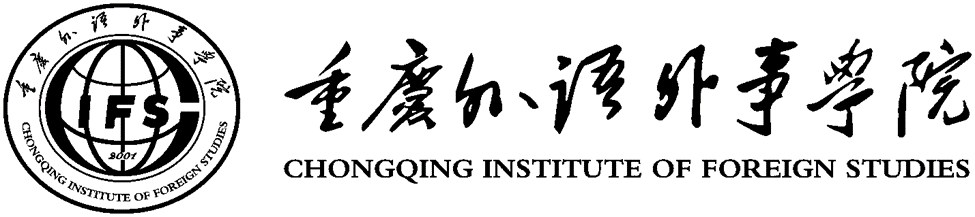 关于2021年高低压配电房供配电维保服务项目报价响应文件参与人名称（公司全称）：XXXX参与人授权代表：XXXX1、询价响应函致：重庆外语外事学院    根据贵方为      项目的公开询价邀请（编号）:         ，本签字代表（全名、职务）正式授权并代表我方（参与人公司名称、地址）提交下述文件正本1份和副本1份。(1) 分项报价表 (2) 参与人资格证明文件(3) 质保期和售后服务承诺书据此函，签字代表宣布同意如下：    1.所附详细报价表中规定的应提供和交付的货物及服务报价总价（国内现场交货价）为人民币        ，即             （中文表述）。2.参与人已详细审查全部公开询价文件，包括修改文件（如有的话）和有关附件，将自行承担因对全部询价响应文件理解不正确或误解而产生的相应后果。    3.参与人保证遵守公开询价文件的全部规定，参与人所提交的材料中所含的信息均为真实、准确、完整，且不具有任何误导性。    4.参与人将按公开询价文件的规定履行合同责任和义务。5.参与人同意提供按照采购单位可能要求的与其公开询价有关的一切数据或资料，完全理解贵方不一定要接受最低的报价或收到的任何询价响应文件。6.与本此公开询价有关的一切正式往来通讯请寄：      地址：                  邮编：                        电话：                  传真：                        参与人授权代表签字：                       参与人（公司全称并加盖公章）：                             日  期：     年    月    日2、分项报价一览表参与人：（公司全称并加盖公章）                   项目编号：货币单位：说明：1、此报价表采用全费用包干总价进行结算。2、全费用包干总价包含但不限于以下内容：为完成合同内容的所有人工费、材料费、机械费、管理费、利润、安全文明费、临时设施费、脚手架搭拆、已完工程成品保护、夜间施工费、赶工费、高温补贴、冬雨季施工费、打扫卫生、垃圾清理、二次搬运、税金等费用，后期不再因任何的原因进行调整。3、参与人的资格证明文件3-1关于资格的声明函
重庆外语外事学院：关于贵方       年    月    日      （项目编号）公开询价邀请，本签字人愿意参加本次报价，提供公开询价文件中规定的                   货物，并证明提交的下列文件和说明是准确的和真实的。1．本签字人确认资格文件中的说明以及公开询价文件中所有提交的文件和材料是真实的、准确的。2．我方的资格声明正本1份，副本1份，随报价响应文件一同递交。参与人（公司全称并加盖公章）：                 地          址：                       邮          编：                       电  话或传  真：                        参与人授权代表：                                                       3-2 企业法人营业执照（复印件并加盖公章）重庆外语外事学院：现附上由                         （签发机关名称）签发的我方法人营业执照复印件，该执照业经年检，真实有效。                         参 与 人（全称并加盖公章）：                                               参与人授权代表：                                                   日      期：                                4.质保期和售后服务承诺书参与人根据公开询价文件中对售后服务的要求，结合自身实际情况进行承诺（含产品质量保障体系等）、交货周期承诺等。承诺如下：参 与 人（公司全称并加盖公章）：                                                参与人授权代表：                                                   日      期：                                序号项目规格单位数量单价（元）金额备注1高压柜10KV台55渝北24台、綦江31台2变压器800KVA台4渝北、綦江各2台2变压器1000KVA台4渝北、綦江各2台2变压器1250KVA台5渝北3台、綦江2台3继电保护、自动装置台50渝北、綦江各25台4电力电缆10KV根19渝北12根、綦江7根5直流屏系统10KV套9渝北4套、綦江5套6低压柜（含电容柜）台105渝北49台、綦江56台7低压封闭母线段14渝北12段、綦江2段9税金%合计:合计:合计:合计:合计:序号项目规格单位数量单价（元）金额备注1高压柜10KV台55渝北24台、綦江31台2变压器800KVA台4渝北、綦江各2台2变压器1000KVA台4渝北、綦江各2台2变压器1250KVA台5渝北3台、綦江2台3继电保护、自动装置台50渝北、綦江各25台4电力电缆10KV根19渝北12根、綦江7根5直流屏系统10KV套9渝北4套、綦江5套6低压柜（含电容柜）台105渝北49台、綦江56台7低压封闭母线段14渝北12段、綦江2段9税金%合计:合计:合计:合计:合计:报价单位（公章）：报价时间：联系人：联系电话：